Sums and Differences of CubesSums of Cubes = 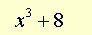 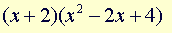  = (3x + 8y) (9x2 – 24xy + 64y2)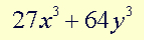 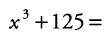 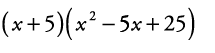 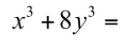 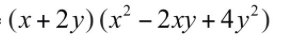 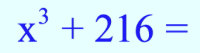 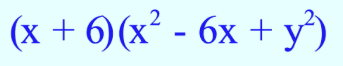 Differences of Cubes= 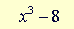 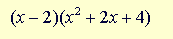  = 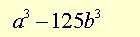 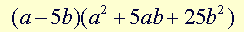 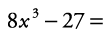 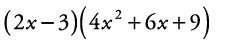 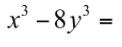 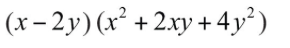 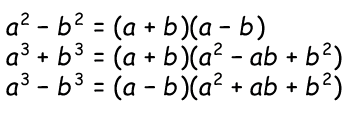 